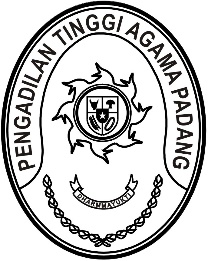 Nomor     	: W3-A/896/KP.01.2/3/2022	16 Maret 2022Lampiran	: 1 (satu) berkasPerihal	: Permohonan Penerbitan KarsuYth.Kepala Kantor Wilayah XIIBadan Kepegawaian NegaraP E K A N B A R UAssalamu’alaikum, Wr. Wb.Bersama ini kami sampaikan Permohonan Permintaan KARSU pegawai dari wilayah Pengadilan Tinggi Agama Padang sebagai berikut:Sebagai bahan pertimbangan bagi saudara terlampir kami kirimkan bahan kelengkapannya sebagai berikut:Laporan Perkawinan Pertama;Daftar Keluarga PNS;Foto copy Surat Nikah;Pas foto 3 x 4.Demikianlah atas kerjasamanya kami ucapkan terima kasih.WassalamWakil Ketua,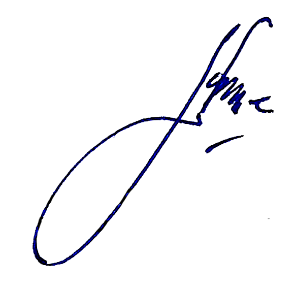 Hamdani S.Tembusan:Ketua Pengadilan Tinggi Agama Padang (sebagai laporan);Ketua Pengadilan Agama Sijunjung.NON A M A / N I PGOL/RUANGUNIT KERJAKETAprina Chintya, S.H.NIP. 199504062017122001Penata Muda/ (III/a)PA SijunjungKARSU